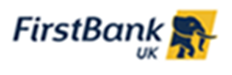 Fee Information DocumentName of the account provider: FirstBank UK Limited Account name: Current AccountDate: Effective from November 2020This document informs you about the fees for using the main services linked to the payment account. It will help you to compare these fees with those of other accounts.Fees may also apply for using services linked to the account which are not listed here. Full information is available in our Standard Tariff and Charges.A glossary of the terms used in this document is available free of charge.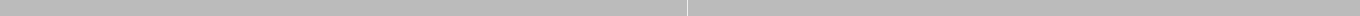 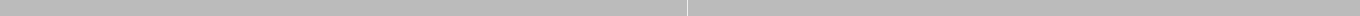 Cash withdrawal atNo feeDebit card cash withdrawalsWithdrawals over £10k or $10k without 48 hours’ noticeWithdrawals in the UK in pounds1.5% of amountNo feeWithdrawals outside the UK1.5% of amountDebit card payment in poundsDebit card payment in a foreign currencyNo feeReplacement Debit Card due to loss, theft etcDebit Card Annual FeeNo fee£20GBP	£100USD	$150Overdrafts and related servicesEUR€125Arranged overdraftService not availableUnarranged overdraftService not availableRefusing a payment due to lack of funds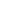 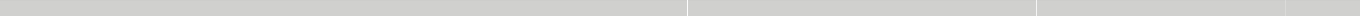 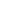 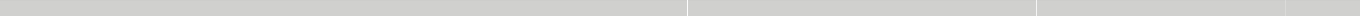 Per transaction£35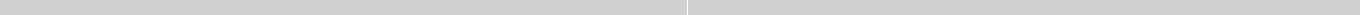 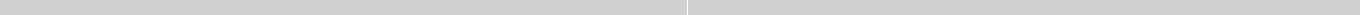 Page 4 of 4ServiceServiceFeeFeeFeeGeneral account servicesGeneral account servicesGeneral account servicesGeneral account servicesGeneral account servicesMaintaining the accountMonthlyMonthlyIf account balance above Minimum Balance (£10,000.0 or $10,000.00 or currency equivalent).0	No feeMaintaining the accountMonthlyMonthlyIf account balance is below the Minimum Balance.s	£10 orm	US$ 20 or€15AnnualAnnualAnnualAnnualAnnualAnnual maintenan charge of £400.00Annual maintenan charge of £400.00Annual maintenan charge of £400.00£100.00quarterly£100.00quarterly£100.00quarterlyMinimum opening balance requirement£150,000.00OR$150,000.00£150,000.00OR$150,000.00£150,000.00OR$150,000.00Payments (excluding cards)Payments (excluding cards)Payments (excluding cards)Payments (excluding cards)Payments (excluding cards)Payments (excluding cards)Payments (excluding cards)Payments (excluding cards)Payments (excluding cards)Payments (excluding cards)Payments (excluding cards)Payments (excluding cards)Direct DebitDirect DebitNo feeNo feeNo feeNo feeNo feeNo feeNo feeNo feeNo feeNo feeStanding Order (Set up)Standing Order (Set up)£10£10£10£10£10£10£10£10£10£10Sending money within the UKSending money within the UKFaster PaymentFaster PaymentFaster PaymentFaster PaymentFaster PaymentFaster PaymentN/AN/AN/AN/ASending money within the UKSending money within the UKCHAPS (Paper Request)CHAPS (Paper Request)CHAPS (Paper Request)CHAPS (Paper Request)CHAPS (Paper Request)CHAPS (Paper Request)£35£35£35£35Sending money within the UKSending money within the UKCHAPS (Online)CHAPS (Online) UK domestic Payments UK domestic Payments UK domestic Payments UK domestic Payments£10Sending money outside the UK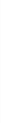 Sending money outside the UKOnline£20£20£20£20Sending money outside the UKSending money outside the UK£20£20£20£20Sending money outside the UKSending money outside the UKManual PaymentsManual PaymentsManual PaymentsUK Domestic Payments (paper requests)UK Domestic Payments (paper requests)UK Domestic Payments (paper requests)£35 or£35 orSending money outside the UKSending money outside the UKor Cross-Currency paymentsor Cross-Currency paymentsor Cross-Currency paymentsor Cross-Currency paymentsor Cross-Currency paymentscurrency equivalentscurrency equivalentscurrency equivalentscurrency equivalentsSending money outside the UKSending money outside the UKcurrency equivalentscurrency equivalentscurrency equivalentscurrency equivalentsSending money outside the UKSending money outside the UK